Presidential Portraits The Presidents generally pick the artist who’ll paint their official portraits, and many love the result. But there are times when they have requested a do-over. President Theodore Roosevelt's official portrait was originally commissioned to Théobald Chartran in 1902, but when Roosevelt saw the final product he hated it and hid it in the darkest corner of the White House. When family members called it the "Mewing Cat" for making him look so harmless, he had it destroyed and hired John Singer Sargent to paint a more masculine portrait.  However,  Sargent also had trouble getting the President to strike the right pose.As the story goes, Roosevelt accused Sargent of not knowing what he wanted, then Sargent snapped back that the President didn’t know how to pose. Roosevelt placed his hand on the newel of a staircase he was about to ascend and said,” Don’t I!” Sargent told him not to move. “He needed to animate the President, and he did—by making him angry,” William Kloss, author of Art in the White House: A Nation’s Pride, explained in a recent podcast.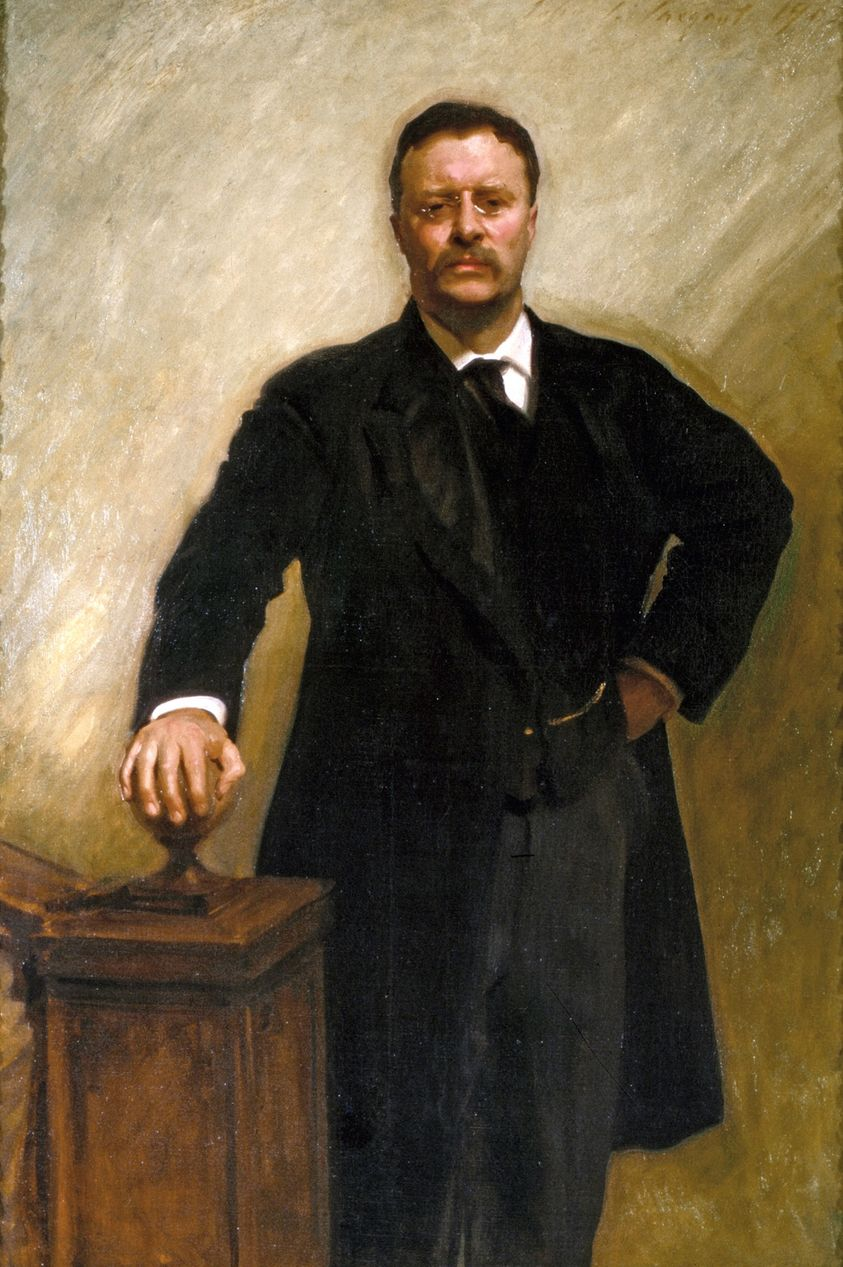 